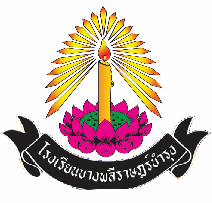 แบบขอยืมวัสดุ – อุปกรณ์ทั่วไปวันที่...............เดือน.................................... พ.ศ.........................เรื่อง  ขอยืมวัสดุ – อุปกรณ์เรียน  ผู้อำนวยการโรงเรียนบางพลีราษฎร์บำรุง	ข้าพเจ้า................................................................................................กลุ่มสาระฯ.................................มีความประสงค์ขอยืมวัสดุ – อุปกรณ์ (โปรดระบุ)..............................................................................................................................................................................................................................................................................สถานที่ใช้ (ห้อง)...................................................................................................................................................เพื่อ.......................................................................................................................................................................ในวันที่........... เดือน................... พ.ศ.............ถึงวันที่........... เดือน..................... พ.ศ..............เวลา................น.โดยจะส่งคืนภายในวันที่ ............./................................/.................. มัดจำจำนวน.......................................บาท	จึงเรียนมาเพื่อโปรดพิจารณา								     ขอแสดงความนับถือ							ลงชื่อ......................................................ผู้ยืม							       (....................................................) ส่วนที่ 2 : ส่งคืนวัสดุ – อุปกรณ์ลงชื่อ...............................................ผู้คืน			ลงชื่อ..................................................ผู้รับคืน      (.............................................)				      (.................................................)        ............./............./...........				        ............../.............../.............ความเห็นของหน่วยงานอาคารสถานที่.........................................……………………………..……………………………………………………………………ลงชื่อ .........................................................      (........................................................)     หัวหน้าอาคารสถานที่ความเห็นของหัวหน้างาน.........................................……………………………..……………………………………………………………………ลงชื่อ  ......................................................      (...........................................................)  หัวหน้ากลุ่มบริหารทั่วไปความเห็นรองผู้อำนวยการกลุ่มการบริหารทั่วไป     สมควรอนุญาต     ไม่สมควรอนุญาตลงชื่อ  ......................................................    (นางณัฐรินีย์  ทองพลาย) รองผู้อำนวยการกลุ่มการบริหารทั่วไปความเห็นชอบของผู้อำนวยการโรงเรียน     อนุญาต     ไม่อนุญาต เพราะ..........................................ลงชื่อ  ......................................................    (นายสมนึก  อุดมทรัพย์)ผู้อำนวยการโรงเรียนบางพลีราษฎร์บำรุง